15C  INTEGRALSKI RAČUN – Uporaba določenega integralaNaj bosta funkciji  in  zvezni na nekem intervalu . Kako izračunamo ploščino lika, ki ga oklepata funkciji na tem intervalu, če je ? Kako izračunamo ploščino lika S s slike? 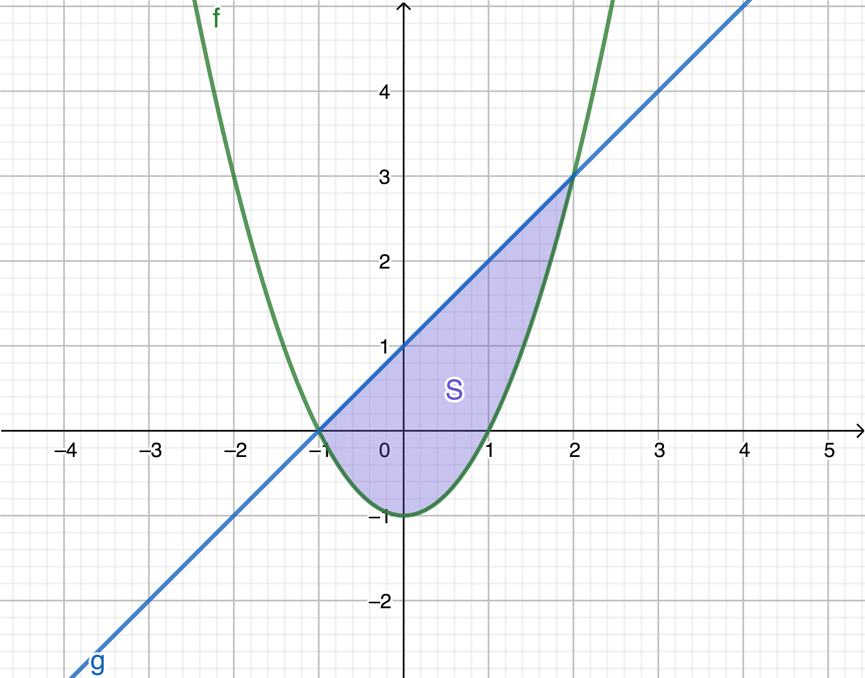 Izračunaj ploščino osenčenega lika , če je  in :a)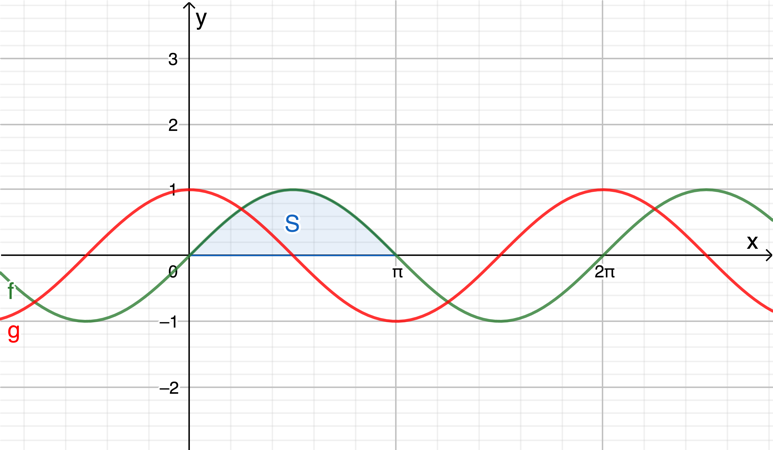 b)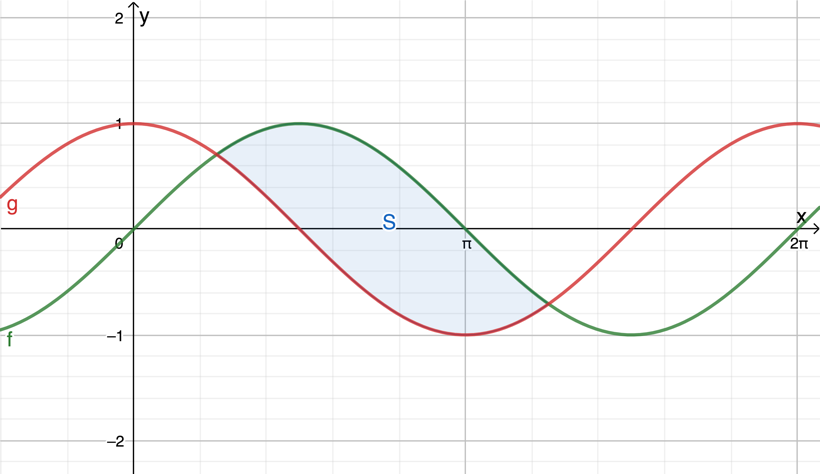             c) 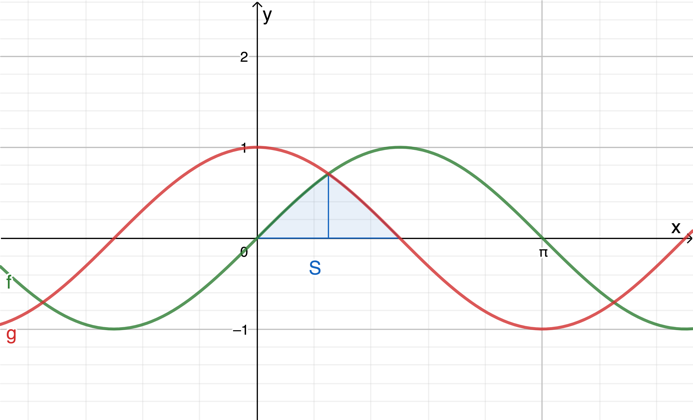 Z računalniškim programov (programom za dinamično geometrijo) nariši grafa funkcij  in . Izberi si vsaj tri območja in izračunaj njihove ploščine. Dobljene rešitve preveri z uporabo računalniškega programa. Svoje delo pregledno predstavi.Podana je funkcija . Natančno izračunaj ploščino območja, omejenega s funkcijo , njeno tangento  v točki   in abscisno osjo. Pomagaj si s sliko: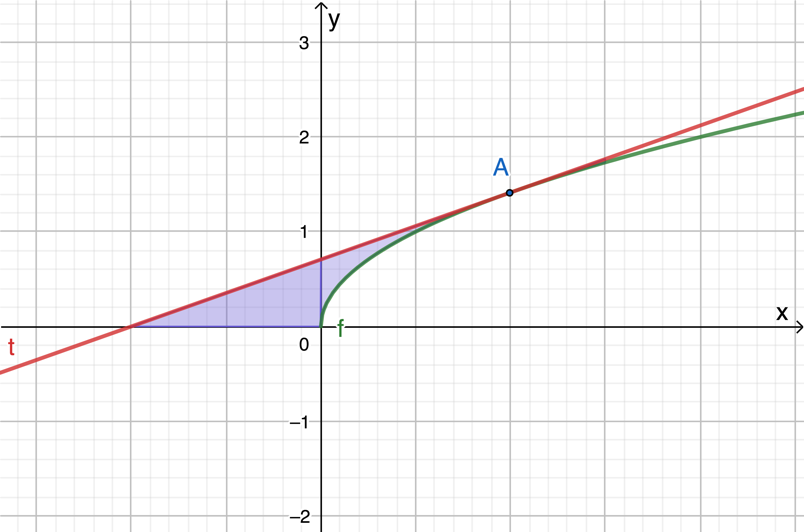 Natančno izračunaj vrednost parametra  tako, da bo vrednost integrala  enaka 2.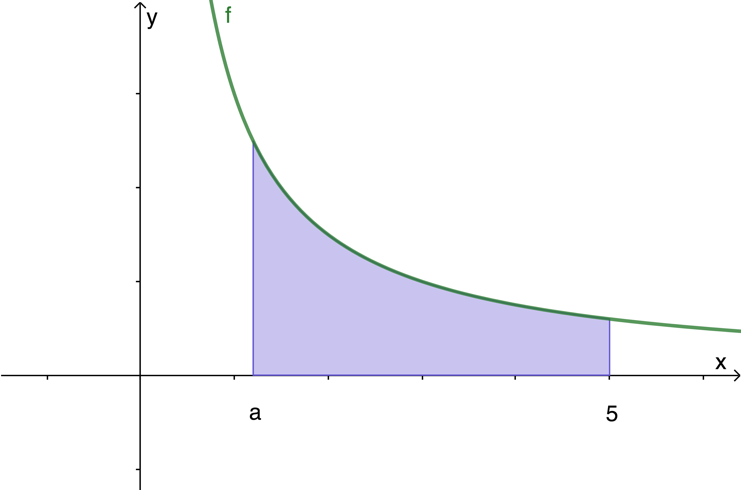 Kako izračunamo prostornino telesa, ki ga dobimo, če funkcijo  zavrtimo okoli osi na intervalu ?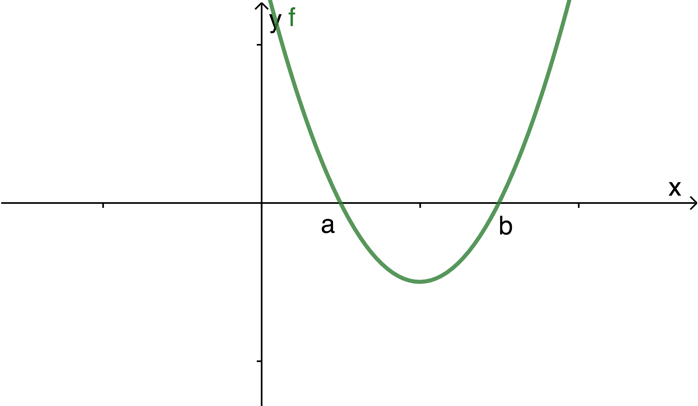 Zavrti krožnico z enačbo  okrog  osi za Katero telo dobiš? Kolikšna je njegova prostornina?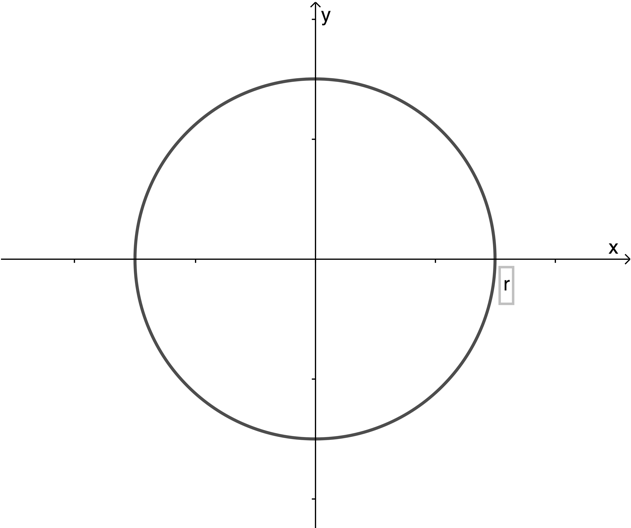 V koordinatni sistem nariši paraboli  in . Izračunaj prostronino telesa, ki ga dobiš, če »luno« zavrtiš okrog abscisne osi za .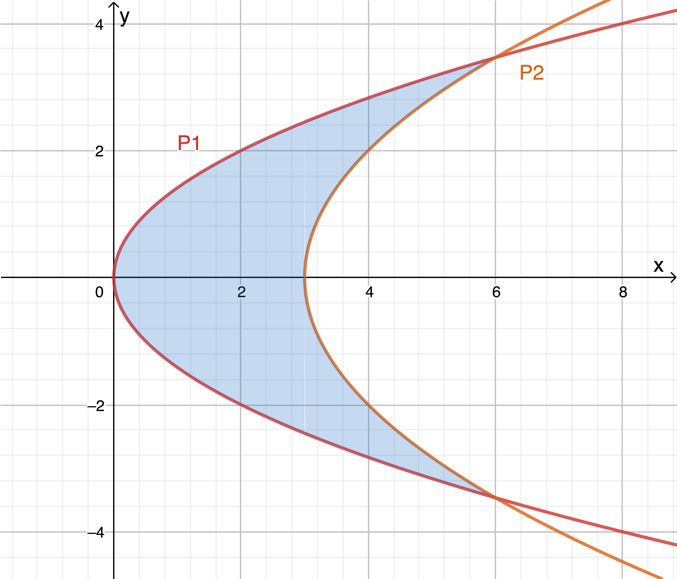 Razloži trapezno metoda za izračun ploščine in z njo oceni določeni integral   tako, da ga razdeliš na 8 enakih delov.V kolikor ti čas dopušča reši še naslednji nalogi.S pomočjo integriranja pokaži, da za prostornino pokončnega stožca velja formula   (r je polmer, v je višina).Na grafu je prikazana kolesarjeva hitrost v odvisnosti od časa. 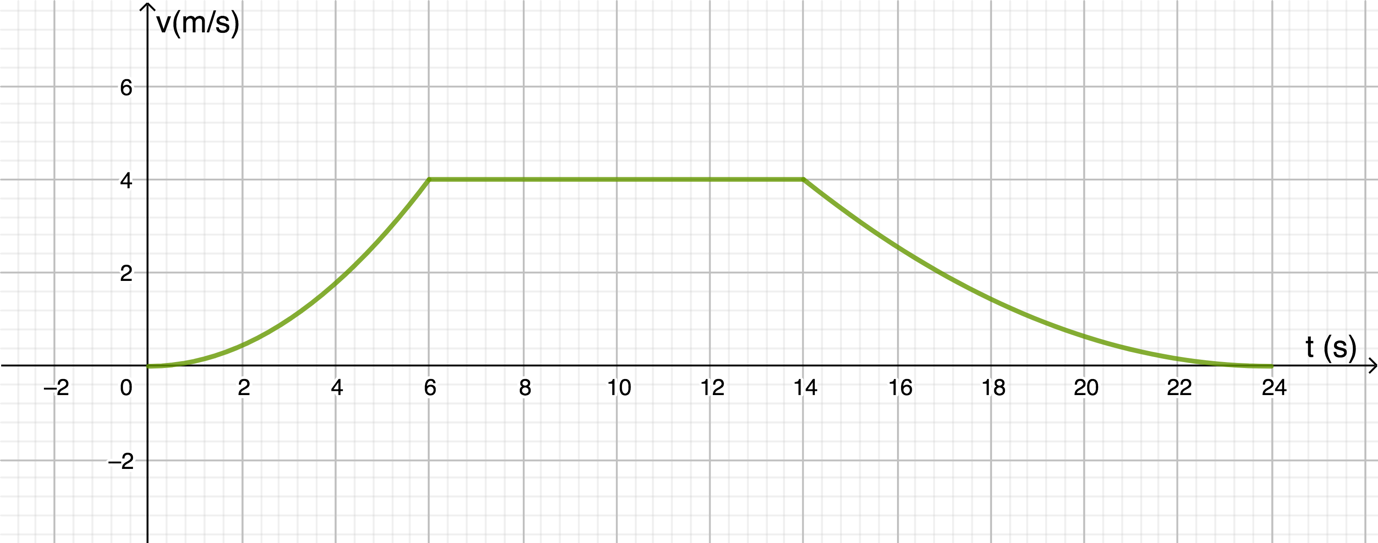 Izračunaj razdaljo, ki jo je kolesar prevozil. Svoje razmišljanje predstavi. Namig: kolesarjevo hitrost ob pospeševanju lahko opišemo s parabolo, ki ima teme v , kolesarjevo zaviranje pa s parabolo s temenom v točki  .